AufgabenformularStandardillustrierende Aufgaben veranschaulichen beispielhaft Standards für Lehrkräfte, Lernende und Eltern. Aufgabe und Material: Die Kleider der TiereDie Kleider der verschiedenen Tiere können sehr unterschiedlich sein. In der Hautbedeckung gibt es bei den Tieren Gemeinsamkeiten und Unterschiede.Aufgabe:Ordnet die Tiere nach ihrer Körperbedeckung in die Tabelle ein!Material:Hase, Taube, Maus, Eidechse, Amsel, Kaninchen, Hecht, Karpfen, Ringelnatter, Eichhörnchen LISUM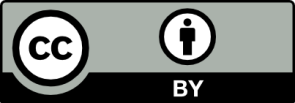 Erwartungshorizont:Ordnet die Tiere nach ihrer Körperbedeckung in die Tabelle ein! LISUMFachSachunterrichtSachunterrichtSachunterrichtName der AufgabeSU_Erkennen_Vergleichen und Ordnen_BC3_Körperbedeckung TiereSU_Erkennen_Vergleichen und Ordnen_BC3_Körperbedeckung TiereSU_Erkennen_Vergleichen und Ordnen_BC3_Körperbedeckung TiereKompetenzbereichErkennenErkennenErkennenKompetenzVergleichen und OrdnenVergleichen und OrdnenVergleichen und OrdnenNiveaustufe(n)B/CB/CB/CStandardDie Schülerinnen und Schüler können Dinge oder Informationen nach Kriterien ordnenDie Schülerinnen und Schüler können Dinge oder Informationen nach Kriterien ordnenDie Schülerinnen und Schüler können Dinge oder Informationen nach Kriterien ordnenggf. Themenfeld3.5 Tier3.5 Tier3.5 Tierggf. Bezug Basiscurriculum (BC) oder übergreifenden Themen (ÜT)ggf. Standard BCAufgabenformatAufgabenformatAufgabenformatAufgabenformatoffen	offen	halboffen	geschlossen	xErprobung im Unterricht:Erprobung im Unterricht:Erprobung im Unterricht:Erprobung im Unterricht:Datum Datum Jahrgangsstufe: Schulart: VerschlagwortungTiere, KörperbedeckungTiere, KörperbedeckungTiere, KörperbedeckungFellFedernSchuppenFellFedernSchuppenHaseTaubeEidechseMausAmselHechtKaninchenKarpfenEichhörnchenRingelnatter